世界政府への声２０１２世界政府研究所機関誌備　大始郎　編目次Ⅰごあいさつと編集者新任のお知らせⅡ近況報告１．世界政府研究所から新刊２．ガーナ世界党大会３．作成中草案Ⅲ国連大学にて１．日本済世のための国連青年学校設立案２．発表会３．国連大学卒業Ⅰごあいさつと編集者新任のお知らせ　こんにちは、今回世界政府研究所機関誌の編集を勤めさせていただきます、備　大始郎（そなえ　たいしろう）と申します。しばらくの期間この機関誌は休眠状態が続いておりましたが、先日代表の鈴木様よりご指名を承り、今回再起動に至った次第であります。今後ともどうぞよろしくお願い申し上げます。Ⅱ近況報告１．世界政府研究所から新刊　世界連邦と世界政府の樹立を目指した英文の本が世界政府研究所から出版されました。リンクは、Synopsis of Book: http://www.w-g.jp/member/suzuki/synopsis.htmです。２．ガーナ世界党大会　２０１１年８月１２日、ガーナにて第一回世界党大会が開催されました。ここにおいて世界党規約と世界党宣言が採択されました。詳細は以下のサイトをご覧ください：世界党大会http://www.w-g.jp/wp/conv-wp/conv-wp-j.htm３．作成中草案　現在代表の鈴木　俊雄氏が新日本国憲法、世界議会規約、世界連邦憲法を作成中です。未完成ではありますが、大方の要綱はすでに完成しているとのことですので、興味のある方は参考までにご覧になっていただければと思います：新日本国憲法：http://www.w-g.jp/wgi/japan/constitution-wgij-j.htm世界議会規約：http://www.w-g.jp/wgi/statute-j.htm世界連邦憲法：http://www.w-g.jp/wgi/constitution-j.htmⅢ国連大学にて１．日本済世のための国連青年学校設立案　私事で大変恐縮ですが、先日私は国際連合大学での国際協力開発に関する研究課程を修了し、それに伴いまして最終論文（United Nations Youth School (UNYS) for revival of Japan）を作成いたしました。この主な内容といたしますのが、１８歳以下までの将来国連で働きたいと考えている青年を対象とした、国連青年学校という名の、国連職員育成学校を日本にて新たに設立することについてであります。リンクは、Articles and Mails: http://www.w-g.jp/wgi/library/articles-&-mails/articles-&-mails.htm です。２．発表会　国連大学での課題の一環で、様々な国々の大使、世界銀行日本代表等の前で自分たちのチームでまとめた調査発表を行いました。題目は「アフリカを救済するための新たなマーシャルプランの執行方法について」というものでした。自分はその中でも特にアフリカに送られた支援物資等が適所に供給されていることを監視する監査機関設立の必要性について説明しました。３．国連大学卒業　下の写真は、国連大学の卒業式の時の写真です。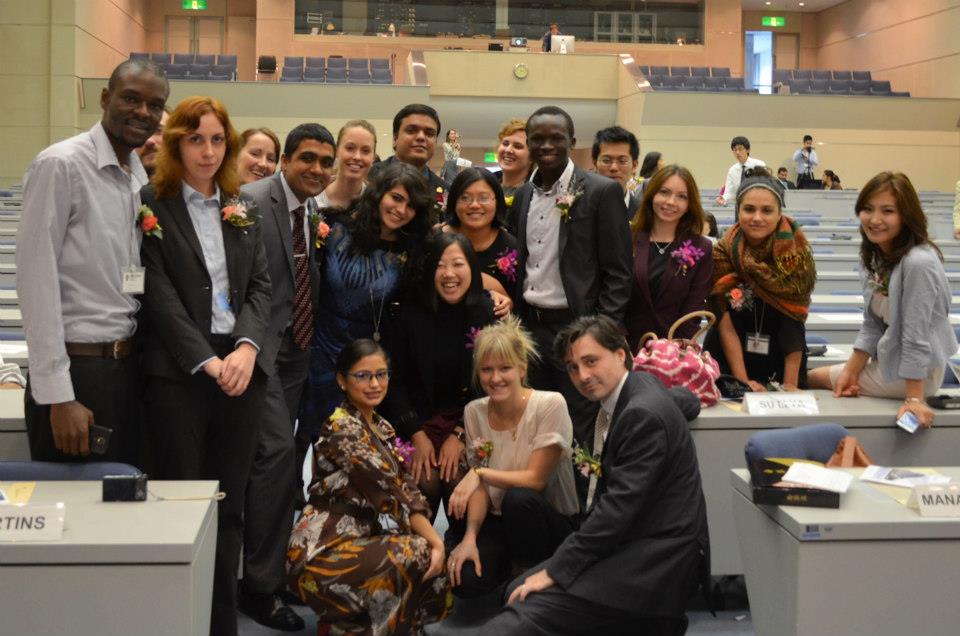 